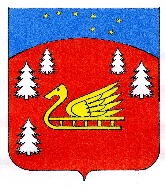 Администрация муниципального образования Красноозерноесельское поселение муниципального образования Приозерскиймуниципальный район Ленинградской области Р А С П О Р Я Ж Е Н И Еот 31 января 2023 года              № 05-рО     созыве   межведомственной   комиссии для   оценки   жилого       помещения         при      администрации     МО     Красноозерное сельское поселение для обследования    и     выдачи     заключения     по      вопросу   пригодности  (непригодности) дома для проживания           В  соответствии с требованиями   ст. 14  Федерального закона от 06.10.2003 года  №131-ФЗ  «Об общих принципах организации местного самоуправления в Российской Федерации»,  Жилищного  кодекса  Российской Федерации,  Постановления   Правительства Российской Федерации от  28.01.2006 года № 47 «Об утверждении Положения о признании помещения жилым помещением, жилого помещения непригодным для проживания, многоквартирного дома аварийным и подлежащим сносу или реконструкции, садового дома жилым домом и жилого дома садовым домом», Уставом муниципального образования Красноозерное сельское поселение муниципального образования Приозерский муниципальный район Ленинградской области, на основании заявления гражданки Гайнановой Н.С.       1. Созвать межведомственную комиссию для оценки жилого помещения при администрации  муниципального образования Красноозерное сельское поселение муниципального образования Приозерский муниципальный район Ленинградской области для проведения обследования и выдачи заключения по вопросу пригодности (непригодности) дома для  проживания, принадлежащего  на  праве  собственности: по 1/3 доли  Гайнановой Н.С., Гайнанову А.Н., Гайнановой А.А. расположенного  по адресу: Ленинградская    область, Приозерский  район, д. Силино, ул. Озерная, д. 47.       2. Осмотр провести 08 февраля 2023 года с 12.00 час до 13.00 час.       3. Разместить данное распоряжение на официальном сайте администрации муниципального образования Красноозерное сельское поселение муниципального образования Приозерский муниципальный район Ленинградской области в информационно-телекоммуникационной сети «Интернет».      4. Контроль за выполнением настоящего распоряжения возложить на заместителя главы администрации.        Глава администрации 					А.В. РыбакИсп.: Максимова Е.А., 8 (81379)67-516Разослано: дело-2, нач. Приозерского БТИ -  1, главный специалист эксперт  территориального  отдела  Управления Роспотребнадзора в Приозерском районе – 1